Health Week Exercise Log   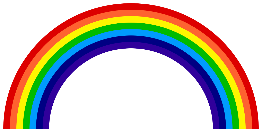 Welcome to our Health Fortnight log.Over the next two weeks of 15 – 26 June we would like you to try and complete as many Healthy activities as you can and keep a log of these below.Have fun and we look forward to seeing what you have been getting up to.Name: _____________  Class:_________ House:__________________Please make sure you share with us what you are doing either by uploading on Teams or sending into the school email FAO: Mrs HowardOther Useful Websites:Joe Wicks Daily PE Workouthttps://www.youtube.com/playlist?list=PLyCLoPd4VxBvQafyve889qVcPxYEjdSTlCosmic Kids Yogahttps://www.youtube.com/user/CosmicKidsYogaJust Dancehttps://www.youtube.com/channel/UChIjW4BWKLqpojTrS_tX0mgKidz Bop https://www.youtube.com/user/KidzBopKids/videosOti Mabuse & Marius Lepure Online Dance Class https://www.youtube.com/user/mosetsanagape/videosZumba Kids on Go Noodlehttps://app.gonoodle.com/channels/zumba-kidsDance with Maximo on Go Noodle https://app.gonoodle.com/channels/maximoMindfulness on Go Noodlehttps://app.gonoodle.com/channels/flowSuper Movers https://www.bbc.co.uk/teach/supermoversJumpstart Jonnyhttps://www.jumpstartjonny.co.uk/homeGBX Exercise Class (For Older pupils P5/6+)https://www.facebook.com/140123476092919/posts/2539736046131638/ Monday 15th Tuesday 16th Wednesday 17th  Thursday 18th Friday 19th Put what you completed in hereSports DayWhat activities will you do?Put what you completed in hereMonday 22nd Tuesday 23rd  Wednesday 24th   Thursday 25th Friday 26th Put what you completed in hereHealth Week Activity GridPlease make sure you are being careful when completing any of these activities and that you are supervised by an adult.Health Week Activity GridPlease make sure you are being careful when completing any of these activities and that you are supervised by an adult.Health Week Activity GridPlease make sure you are being careful when completing any of these activities and that you are supervised by an adult.Health Week Activity GridPlease make sure you are being careful when completing any of these activities and that you are supervised by an adult.SMOOTHIE MAKERCan you make up your own smoothie and share with your family as a healthy start to the day?What ingredients will you put in?STAMINACan you cycle, walk, jog, run or scoot for;P1 – 3: 15 minutes without stopping?P4 – 5: 20 minutesP6 – 7: 25+ minutesHow far did you go?Who completed it with you?ASSAULT COURSECan you design your own assault course?What different things will you include?How long did it take you to complete?Who else can you get to complete it?VIDEO MAKERCan you create your own;Just DanceJoe WicksCosmic YogaWhat actions will you put in? DANCECan you play a game of musical statues with others in your house?Who stayed still the best?SPEED SOCKSFastest time to put on 10 socks, the world record is 9.23 secsYou will need 10 socks or 5 pairs, no tights or stockings allowed. The socks must be above the ankle – funky patterns optional5 socks on each foot, pulled up over the ankle in the quickest time!BE THE TEACHERWhat is your skill?Can you teach someone in your family/house your skill?For example; Sporting skill, karate, dance move, Yoga poseNATURE WALKCan you take a walk with your family and play eye spy?How many different things did you spy along the way?How many animals?Plants?Water ways?SPELLING FITNESS CHALLENGESpell your name and complete the challenges;A – 10 Jumping Jacks                                                          N – 4 LungesB – 30 Second plank                                                           O – 3 BurpeesC – Crab walk 5 metres                                                      P – 10 second Rocket jumpsD – 10 press ups                                                                  Q – Run on the spot 1 minE – 10 sit ups                                                                        R – 7 Jumping JacksF – 5 Cartwheels/egg rolls                                                 S – 4 leg kicksG – Headstand/Balance                                                     T – 5 sit upsH – 4 rolls of your choice (be careful)                             U – 15 second plankI – 10 Toe touches                                                               V – 3 cartwheels/egg rollsJ – 5 tuck jumps                                                                   W – Arabesque/Starship balanceK – 5 press ups                                                                     X – 2 rolls of your choice (be careful)L – 3 spins                                                                             Y – 5 lungesM – 10 leg kicks                                                                   Z – 8 Jumping Jacks             SPELLING FITNESS CHALLENGESpell your name and complete the challenges;A – 10 Jumping Jacks                                                          N – 4 LungesB – 30 Second plank                                                           O – 3 BurpeesC – Crab walk 5 metres                                                      P – 10 second Rocket jumpsD – 10 press ups                                                                  Q – Run on the spot 1 minE – 10 sit ups                                                                        R – 7 Jumping JacksF – 5 Cartwheels/egg rolls                                                 S – 4 leg kicksG – Headstand/Balance                                                     T – 5 sit upsH – 4 rolls of your choice (be careful)                             U – 15 second plankI – 10 Toe touches                                                               V – 3 cartwheels/egg rollsJ – 5 tuck jumps                                                                   W – Arabesque/Starship balanceK – 5 press ups                                                                     X – 2 rolls of your choice (be careful)L – 3 spins                                                                             Y – 5 lungesM – 10 leg kicks                                                                   Z – 8 Jumping Jacks             SPORTS DAY BANNER:Can you design your own Sports Day Banner.Make sure you include;Your House teamYour nameColoursWindyknoweDateBe creative – how will you show off your banner on the 16 June?DAILY CHALLENGESWe will have daily challenges set by our teachers for you to complete – which ones will you do?Also go to the Daily PE Challenges on Twitter@WLPENetworkHow many challenges can you do?What did you score?Can you challenge someone in your house to complete them too?CREATIVE LEADERSWhat activities can you think of? Can you make up an activity or a game to share with other boys and girls?CREATIVE LEADERSWhat activities can you think of? Can you make up an activity or a game to share with other boys and girls?CREATIVE LEADERSWhat activities can you think of? Can you make up an activity or a game to share with other boys and girls?CREATIVE LEADERSWhat activities can you think of? Can you make up an activity or a game to share with other boys and girls?